First and Last Name: ________________________________________________________        Period: _____________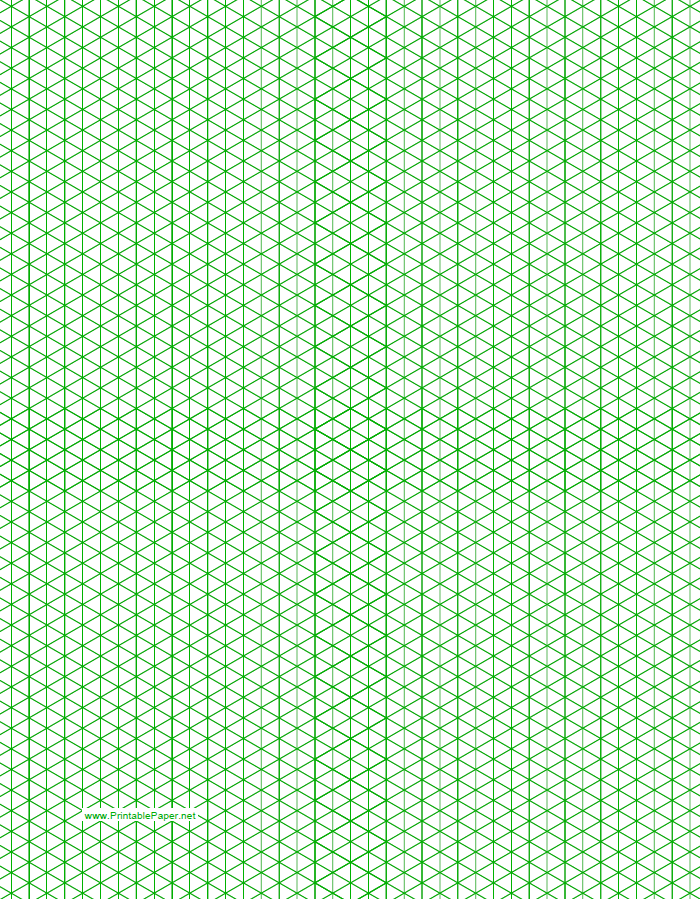 